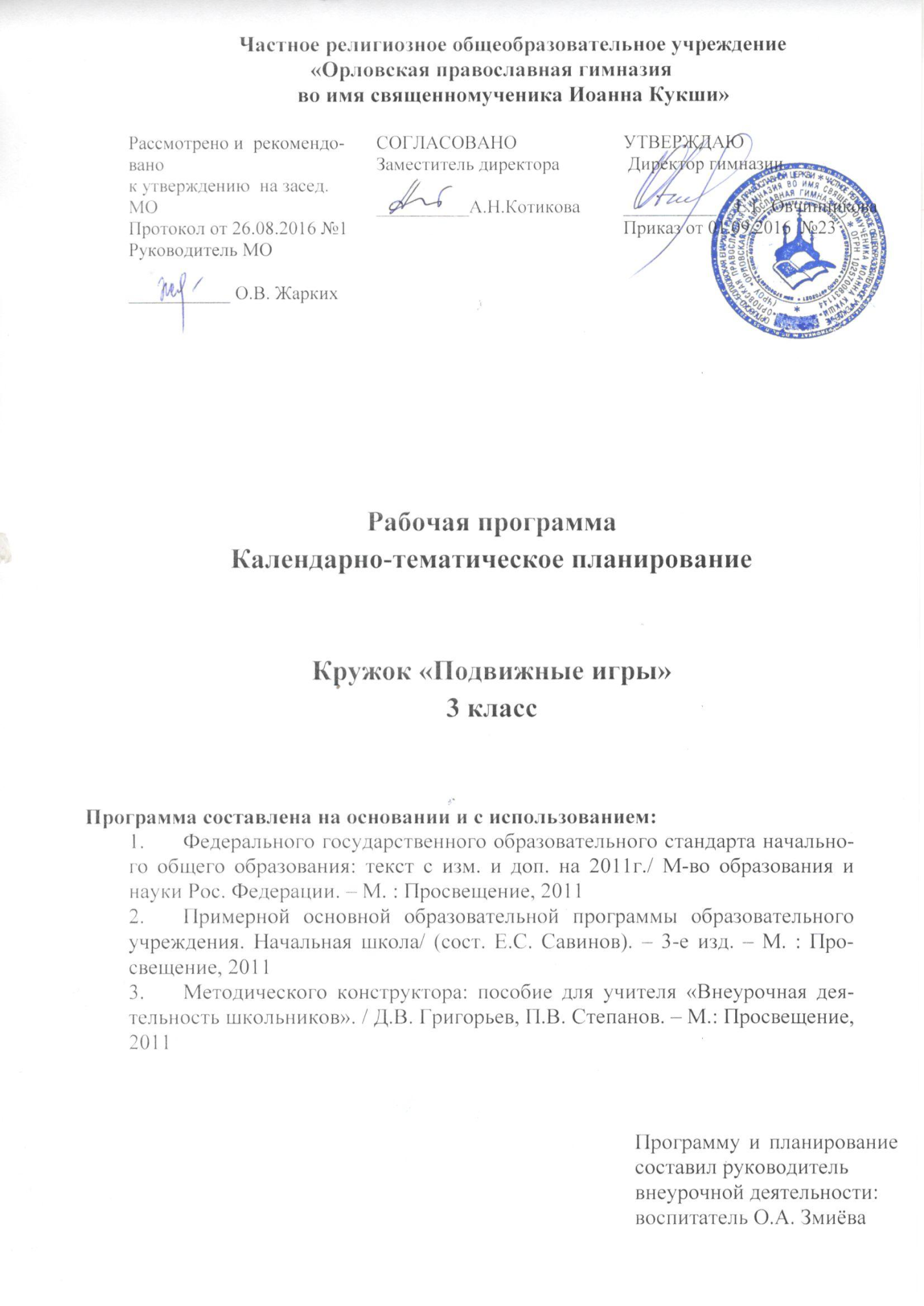 Программа кружка спортивно-оздоровительной деятельности для учащихся 3-го класса Орловской православной гимназииСодержание:Пояснительная записка.Примерное тематическое планирование и содержание деятельности.Ожидаемые результаты реализации программы.Календарно-тематическое планирование.Реализация программы.Пояснительная запискаВоспитание является одним из важнейших компонентов образования в интересах человека, общества, государства. Основными задачами воспитания на современном этапе развития нашего общества являются: формирование у обучающихся гражданской ответственности и правового самосознания, духовности и культуры, инициативности, самостоятельности, способности к успешной социализации в обществе. Воспитание детей происходит в любой момент их деятельности. Однако наиболее продуктивно это воспитание осуществлять в свободное от обучения время. Внеурочная деятельность является составной частью учебно-воспитательного процесса и одной из форм организации свободного времени учащихся. Внеурочная деятельность понимается сегодня преимущественно как деятельность, организуемая во внеурочное время для удовлетворения потребностей учащихся в содержательном досуге, их участии в самоуправлении и общественно полезной деятельности. В настоящее время в связи с переходом на новые стандарты второго поколения происходит совершенствование внеурочной деятельности.Настоящая программа разработана с учетом типа и вида образовательного учреждения, потребностей и запросов участников образовательного процесса и создает условия для социального и культурного самоопределения, творческой самореализации личности ребёнка, её интеграции в системе мировой и отечественной культур.Программа педагогически целесообразна, так как способствует более разностороннему раскрытию индивидуальных способностей ребенка, которые не всегда удаётся рассмотреть на уроке, развитию у детей интереса к различным видам деятельности, желанию активно участвовать в продуктивной, одобряемой обществом деятельности, умению самостоятельно организовать своё свободное время. Спортивно-оздоровительный вид внеклассной деятельности обогащает опыт коллективного взаимодействия школьников, что даёт большой воспитательный эффект.Данная программа представляет собой вариант организации внеурочной спортивно-оздоровительной деятельности учащихся 3-го класса начальной ступени общего образования. Реализация программы происходит в течение одного учебного года.Программа ориентирована на реализацию следующих целей:– способствовать развитию личности школьника, его творческих способностей;– способствовать освоению детьми социальных норм, необходимых для существования в современном обществе, а именно – норм ведения здорового образа жизни, норм сохранения и поддержания здоровья;– способствовать развитию позитивного отношения учащихся к базовым ценностям современного российского общества, а именно к таким ценностям, как человек, здоровье, Отечество, родная культура;– способствовать приобретению учащимися нового социального опыта, его применения и преобразования при выстраивании собственного социального поведения.В процессе реализации программы планируется решение задач:– формирование у учащихся первого класса умения ориентироваться в новой социальной среде;– формирование коммуникативной культуры, умения общаться и сотрудничать;– развитие волевой и эмоциональной регуляции поведения и деятельности;– воспитание духовно-нравственных качеств личности;– мотивирование учащихся к участию в спортивно-оздоровительной деятельности;– обучение способам овладения различными элементами спортивно-оздоровительной деятельности;– релаксация учащихся.Данная программа основывается на следующих принципах:– природосообразности – спортивно-оздоровительная деятельность школьников должна основываться на научном понимании взаимосвязи естественных и социальных процессов, согласовываться с общими законами развития природы и человека, воспитывать его сообразно полу и возрасту, а также формировать у него ответственность за развитие самого себя;– возрастосообразности – учет возрастных особенностей учащихся 1-го класса, поскольку на каждом возрастном этапе перед человеком встает ряд специфических задач, от решения которых зависит его личностное развитие; – культуросообразности - учет общечеловеческих ценностей, ценностей и норм национальной культуры;– коллективности – получение опыта жизни в обществе, опыта взаимодействия с окружающими;– доступности и наглядности;– целенаправленности и последовательности (от простого к сложному);– диалогичности – взаимного понимания, признания и принятия;– патриотической направленности – обеспечение идентификации себя с Россией, ее культурой;– проектности – подготовка и выведение учащихся в самостоятельное проектное действие, развертываемое в логике замысел-реализация-рефлексия;– поддержки самоопределения воспитанника – формирование осмысленного и ответственного отношения к собственному здоровью.Спортивно-оздоровительная деятельность в третьем классе реализуется в форме кружка «Подвижные игры». Подвижные игры являются одним из самых массовых и доступных средств физического воспитания детей, начиная с самого раннего возраста.Игра - исторически сложившееся общественное явление, самостоятельный вид деятельности, свойственной человеку. Игра может быть средством самопознания, развлечения, отдыха, средством физического и общего социального воспитания, средством спорта. Игры, используемые для физического воспитания, очень разнообразны. Игры расширяют круг представлений, развивают наблюдательность, сообразительность, умение анализировать, сопоставлять и обобщать виденное, на основе чего делать выводы из наблюдаемых явлений в окружающей среде. В подвижных играх развиваются способности правильно оценивать пространственные и временные отношения, быстро и правильно реагировать на сложившуюся ситуацию в часто меняющейся обстановке игры. Большое образовательное значение имеют подвижные игры, проводимые на местности в летних и зимних условиях.Правильно ходить, быстро бегать, смело прыгать, ловко лазать и бросать мяч ребенок проще всего научится в подвижной игре, когда он незаметно для себя, без принуждения выполняет предъявляемые требования и совершенствуется как в двигательном развитии, так и в умении правильно вести себя в коллективе. Именно игра способствует наибольшей релаксации учащихся.Групповые игры учат сплоченности, товариществу, взаимовыручке. Игровой процесс включает в себя и постоянное общение со сверстниками, а значит, создаются благоприятные условия для успешной социальной адаптации формирующейся личности в будущем.Подвижная игра — естественный спутник жизни ребенка, источник радостных эмоций, обладающий великой воспитательной силой. Предполагается еженедельное проведение внеурочных занятий по одному часу в неделю. Всего – 35 часов в год.2.Примерное тематическое планирование и содержание деятельности.3. Ожидаемые результаты реализации программы.Воспитательные результаты внеурочной спортивно-оздоровительной деятельности распределяются по трем уровням.1. Результаты первого уровня (приобретение социальных знаний, понимания социальной реальности и повседневной жизни): приобретение учащимися знаний о правилах ведения здорового образа жизни, об основных нормах гигиены, о правилах безопасности в подвижных играх; о русских народных играх; о правилах конструктивной групповой работы; об основах разработки социальных проектов и организации коллективной творческой деятельности; о способах организации досуга других людей.2. Результаты второго уровня (формирование позитивных отношений к базовым ценностям нашего общества и к социальной реальности в целом): развитие ценностных отношений учащихся к своему здоровью и здоровью окружающих его людей, к активному отдыху, физкультуре, к родному Отечеству и его культуре, к труду, к другим людям.3. Результаты третьего уровня (приобретение опыта самостоятельного социального действия): приобретение учащимися опыта актуализации спортивно-оздоровительной деятельности в социальном пространстве; опыта заботы о других людях и организации их досуга; опыта самообслуживания, самоорганизации и организации совместной деятельности с другими учащимися; опыта принятия на себя ответственности за других.Универсальные учебные действия:Личностные универсальные учебные действия:мотивационная основа на занятиях подвижных игр;учебно-познавательный интерес к занятиям подвижных игр.Регулятивные универсальные учебные действия:умения принимать и сохранять учебную задачу, направленную на формирование и развитие двигательных качеств (скоростно-силовой направленности);планировать свои действия при игре;учитывать правило в планировании и контроле способа решения;адекватно воспринимать оценку учителя;оценивать правильность выполнения двигательных действий.Познавательные универсальные учебные действия:осуществлять анализ выполненных действий при игре;активно включаться в процесс выполнения заданий;выражать  творческое отношение к выполнению заданий.Коммуникативные универсальные учебные действия:- уметь слушать и вступать в диалог с учителем и учащимися;- участвовать в коллективном обсуждении.В результате работы по предложенной программе учащиеся получат возможность:выработать потребность к систематическим занятиям физическими упражнениями и подвижными играми;сформировать начальное представление о культуре движении;научиться сознательно применять физические упражнения для повышения работоспособности, организации отдыха и укрепления здоровья;обобщить и углубить знания об истории, культуре народных игр;выработать умение работать в коллективе.Также предполагается, что будет достигаться снижение заболеваемости школьников и числа психоэмоциональных расстройств. 4.Календарно-тематическое планирование.5. Реализация программы№ИгрыСодержаниеКол-во часовДата по плануФактическая дата1Вводное занятие.12Игры с бегом.Закрепление и совершенствование навыков бега,  развитие скоростных способностей, способности к ориентированию в пространстве.82.1«Пустое       место»12.2«Пустое       место»12.3«Белые      медведи»12.4«Космонавты»12.5«Перебежки»12.6«Чьё звено скорее          соберётся»12.7«Быстрее по местам»12.8«Быстрее по местам»13Игры с прыжками.Закрепление и совершенствование навыков в прыжках, развитие скоростно-силовых способностей, ориентирование в пространстве.63.1«Кто скорее»13.2«Кто скорее»13.3«Прыжки через верёвку»13.43.4«Тетери»«Тетери»113.53.5«Тетери»«Тетери»113.63.6«Удочка»«Удочка»114Игры с мячом.Игры с мячом.Направлено на закрепление и совершенствование навыков держания, ловли, передачи, броска и ведения мяча и на развитие способностей к дифференцированию параметров движений, реакции, ориентированию в пространстве.Направлено на закрепление и совершенствование навыков держания, ловли, передачи, броска и ведения мяча и на развитие способностей к дифференцированию параметров движений, реакции, ориентированию в пространстве.174.1«У кого мяч?»«У кого мяч?»14.2«Снежные круги»«Снежные круги»14.3«Снежные круги»«Снежные круги»14.4«Школа мяча»«Школа мяча»14.5«Кегли»«Кегли»14.6«Кегли»«Кегли»14.7«Гонка мячей в колоннах»«Гонка мячей в колоннах»14.8«Бросай далеко, собирай быстрее»«Бросай далеко, собирай быстрее»14.9«Попади в камень»«Попади в камень»14.10«Успей поймать»«Успей поймать»14.11«Шлёпанка»«Шлёпанка»14.12«Собачки»«Собачки»14.13«Подвижная цель»«Подвижная цель»14.14«Передача мяча в тоннеле»«Передача мяча в тоннеле»14.154.15«Не пропусти мяч»«Не пропусти мяч»14.164.16«Круговая»«Круговая»14.174.17«Круговая«Круговая15.5.Повторение. Резерв.Повторение. Резерв.35.1ПовторениеПовторение15.2ПовторениеПовторение15.3РезервРезерв1                                                                             Итого                                                                             Итого                                                                             Итого                                                                             Итого                                                                             Итого35